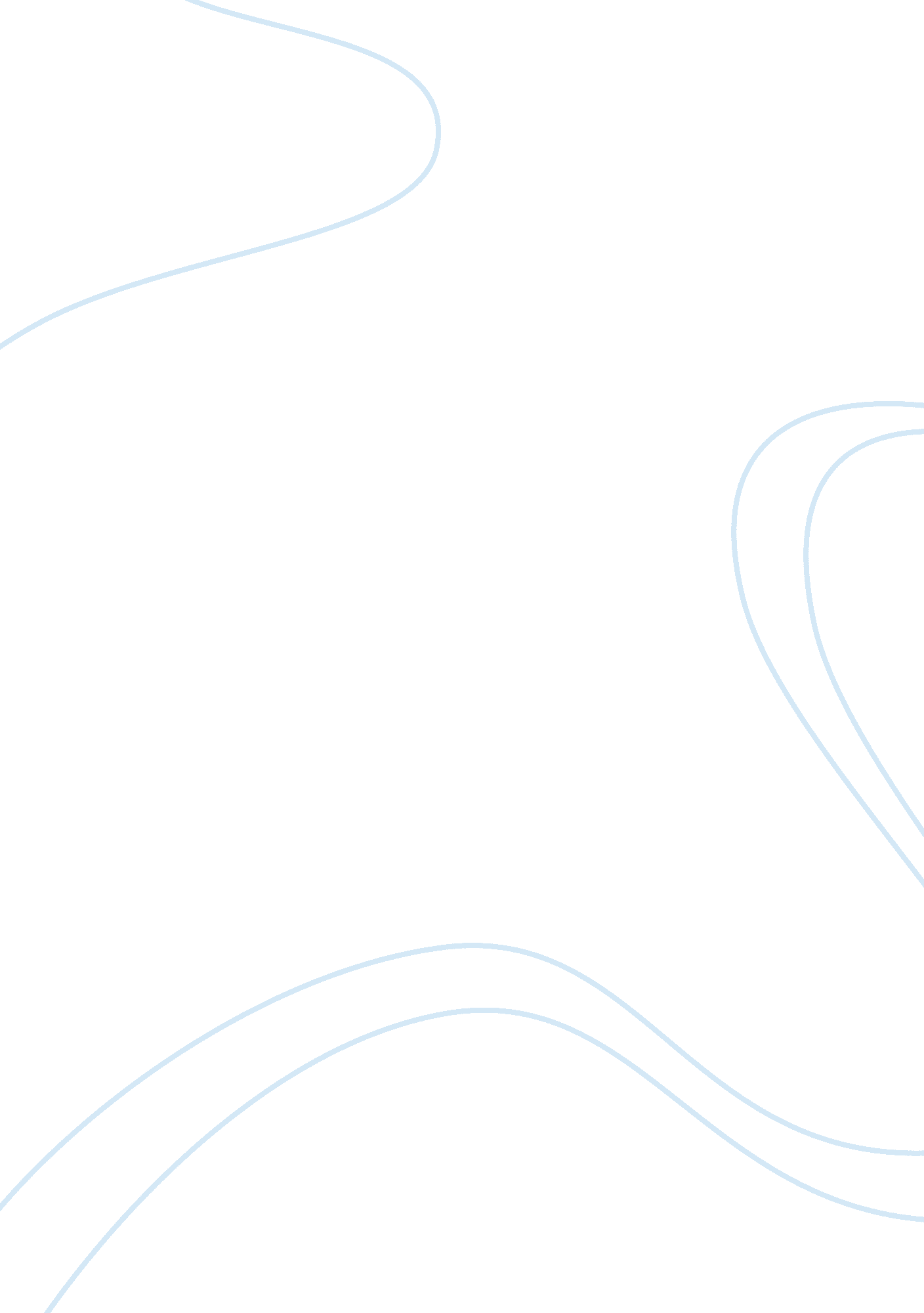 The revelation in christian theologyReligion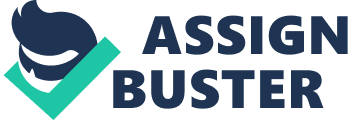 A good example is his deeds during the exodus from Egypt or in the life of Jesus Christ. It is believed among the Christians that the deeds were a confirmation of the words spoken by God. The third unique element about Christian revelation is that it is apostolic (Aetate 2). 
The twelve disciples were the first people to experience God’s self-disclosure through Jesus Christ. This is because they lived and shared their lives with Jesus until his death, resurrection, and ascension to heaven. These apostles were later to propagate that revelation by sharing it with others (Prothero 7). It is believed that the revelation ended after the last apostle died. However, if Christian revelation is viewed from the Christ-centered perspective, two categories of questions arise. The first includes: since the revelation ended with the death of the apostles, does it mean that God does not reveal himself to people anymore? Does it mean that God does not work among people anymore? Does it mean that people no longer experience God? Secondly, if revelation is Christ-centered as claimed, what about the people who do not know Jesus? 